PHYSICS PAPER 1 FORM 4MARKING SCHEMEa)Negative error = 0.06 (-0.06cm)           b) Reading = 2.15 + 0.06 = 2.21 cm      2. Total mass = m1 + m2	M1 = 0.8x x			m2= 1 x 100	       = 0.8xg			     = 100g	Total = (0.8x + 100)g	Total volume = (x + 100) cm3             	Density of mixture = 0.8x + 100   = 0.96 1	    			 x   + 100   			x = 4      = 25 cm3 1			     0.16  3. Due to constant bombardment of chalk and air particles.4. a) Work done = F x d = Initial K.E. 		½ x 10        x  (400)2 = F   x   4        		       1000		           100	F = 20000 N 1	b) K.E. changes to heat and sound. 5. 	      - Lower the temperature	     - Remove impurities6. Energy can neither be created nor destroyed but can be Converted/transformed  from one form to another.7. Gas Pressure = Atmospheric Pressure – Pressure due to Hg Volumn Pg  = 1.0x105 – 0.4 x 13600x10                   = 94560N/m28. 		26 x (a + 5) = 30(a – 5) 	  26a + 130  = 30a – 150	              4a = 280	                a = 70cmHg 	a)-Sum of clockwise moments must be equal to sum of anticlockwise moments about the same point-Sum of upward forces must be equal to sum of downward forcesb)  sum of clockwise moents = sum of anticlockwise moents            x(0.3) + 2.0 x 0.1 = (30 x 0.2) + 2 x 0.1              0.3x = 6.2 – 2.0              x = 14NTo increase surface area of contact thus reducing pressure exerted on the road(i)	Archimedes Principle states that when a body is partially or completely immersed in a fluid it experiences an upthrust which is equal to weight of the fluid displaced.Volume of solid in liquid A = 1cm x 2cm² = 2cm³= 2 x 10-6m³Mass = volume x density= 2 x 10-6 x 8000= 2 x 10-3 x 8= 16 x 10-3kg= 1.6 x 10-2kgW = Mg = 1.6 x 10-1 = 0.16N			Volume of the block in liquid B = 1.5cm x 2cm² = 3.0cm³				= 3 x 10-6m3				M =  x V				= 12000 x 3 x 10-6				= 12 x 3 x 10-3				= 36 x 10-3				= 0.036kg				W = Mg = 0.036 x 10 = 0.36NMass of the block =Upthrust = 0.36 + 0.16	   = 0.52N = Weight of the block	W = Mg	0.52 = M x 10	M = 0.052kg = 52gDensity of the block (i)	collision where only linear Momentum is conserved and bodies moves together after collision (coelesce).	(ii)	I	Momentum before collision = Momentum after collision				(1600 x 20) + (800 x 0) = (1600 + 800)V		II	V = U + at			     13.33 + 15a  pa 	= -0.89m/s²			V² = U² + 2as  						= 99.83m		III	Impulse tone for minibus						= 5336N						   Or				Or	for a car							= 5336Na)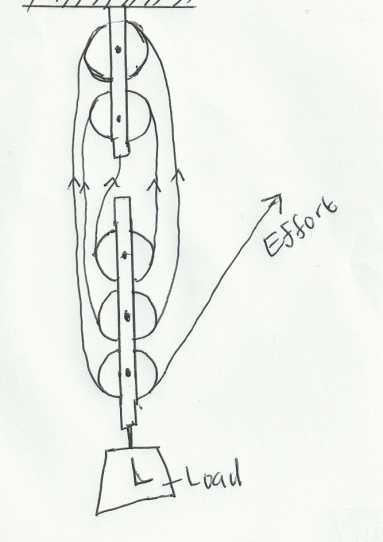 b) V.R =Number of the ropes supporting the load = 6c) 		M.A = E x V.R		Work done against friction = Work input – Work output					Mgh			Work output = 50 x 10 x 4					= 2000J 			Work input	= Effort x distance moved by effort					= 2500J 			Work done against friction	= 2500 – 2000								= 500J d) Work = total area under the graph                = (4000 x 20) + 6000 x 20) + (½ x 6000 x 10) + (½ x 600 x 20) 	         = 80000 + 120000 + 30000 + 60000               = 290,000J a) The direction is continuously changing.This implies change in velocity hence acceleration. (b)	(i)	(ii)	2(iii)	c=2(iv) 	(c)(i) (ii)(iii It represents centripetal forcea) Specific heat capacity is the quantity of heat required to raise the temp.of a unit mass of a substance by one Kelvin.i)Heat gained by calorimeter = MCCC= Heat capacity x = 40 x (34 – 25)= 40 x 9 = 360J		Heat gained by water	= MW x CW x 						= 0.10 x 4200 x 9						= 3780JHeat lost by metal block = 3780 + 360 = 4140J (iv)	Heat lost by metal block 	= Heat gained by calorimeter + water		Mb x Cb x  = 4140		0.15 x Cb x (100 – 34) = 4140		(66 x 0.15)Cb = 4140 I)Q = ML + McΔθ1                    ii)			Heat lost = heat gained			67200 + 420x = 67840 – 1696x 			(420 + 1696)x = 67840 – 67200 			2116x = 640			  x = 0.293oC 